LISTE DES FOURNITURES SCOLAIRES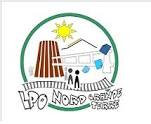 RENTREE SCOLAIRE 2022-2023  PREMIERE BAC PRO TRANSPORT•	Une trousse garnie : Stylos de couleurs différentes ; Crayon noir HB (peu importe le chiffre) ;Gomme ; Colle ; Ciseaux ; Règle ; Quatre surligneurs de couleurs différentes ; Une pochette de crayon de couleurs ; CorrecteurMATIERESFOURNITURESFOURNITURESENSEIGNEMENT PROFESSIONNEL5 chemises plastifiées personnalisables10 chemises cartonnées20 sous-chemises2 paquets de feuilles quadrillées simples 1 paquet de feuilles doubles1 calculatrice (celle de mathématique)SurligneursUne trousse garnie1 paquet de feuilles machines1 règle 30 cm5 chemises plastifiées personnalisables10 chemises cartonnées20 sous-chemises2 paquets de feuilles quadrillées simples 1 paquet de feuilles doubles1 calculatrice (celle de mathématique)SurligneursUne trousse garnie1 paquet de feuilles machines1 règle 30 cmECONOMIE-DROIT-	1 porte-vue 30 vues -	Feuilles doubles-	1 porte-vue 30 vues -	Feuilles doublesMATH-SCIENCES -	1 classeur, des transparents, des feuilles-	1 calculatrice graphique de préférence « NUMWORKS » ou « CASIO GRAPH 35 + EII » -	Petit matériel de dessin-	1 classeur, des transparents, des feuilles-	1 calculatrice graphique de préférence « NUMWORKS » ou « CASIO GRAPH 35 + EII » -	Petit matériel de dessinARTS APPLIQUES-	1 Pochette de feuilles de dessin de format A3 (42 X 29.7) -	Un porte vue ou un cahier classeur muni de pochettes transparentes-	Une clé USB 8 Go-	Une pochette de crayons de couleurs (Tropicolor)-	2 Crayons à papier (HB et 2B)-	Une gomme blanche-	Ciseaux-         Colle-	1 Pochette de feuilles de dessin de format A3 (42 X 29.7) -	Un porte vue ou un cahier classeur muni de pochettes transparentes-	Une clé USB 8 Go-	Une pochette de crayons de couleurs (Tropicolor)-	2 Crayons à papier (HB et 2B)-	Une gomme blanche-	Ciseaux-         ColleFRANÇAIS /HISTOIREGEOGRAPHIEEMC1 Cahier 24 x 32, de 96 à 192 pagesUne chemise à rabatsFeuilles doubles grands carreaux A41 Cahier 24 x 32, de 96 à 192 pagesUne chemise à rabatsFeuilles doubles grands carreaux A4PSE1 cahier classeur Un lot de pochettes transparentesFeuilles simplesFeuilles doublesSurligneursLe matériel peut être utilisé sur les deux ans si celui-ci n’est pas détérioré.BAC PRO Les nouveaux cahiers Prévention Santé Environnement PSE 1ère et Tle BAC PRO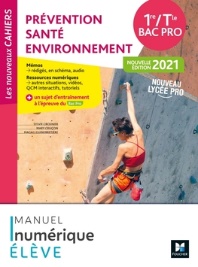 Nuart: 5588492ISBN:978-2-216-16311-3ANGLAIS - 1 cahier 24x32 de 96 pages (couverture au choix)Carnet de Réussite AnglaisNuart : 1812744          ISBN : 978-2-216-16180-5 (environ 7€)